PhD Thesis TitlebyDiscipulus nomenA Dissertation Submitted to the Graduate School of Sciences and Engineering in Partial Fulfillment of the Requirements forthe Degree of Doctor of PhilosophyinElectrical and Electronics Engineering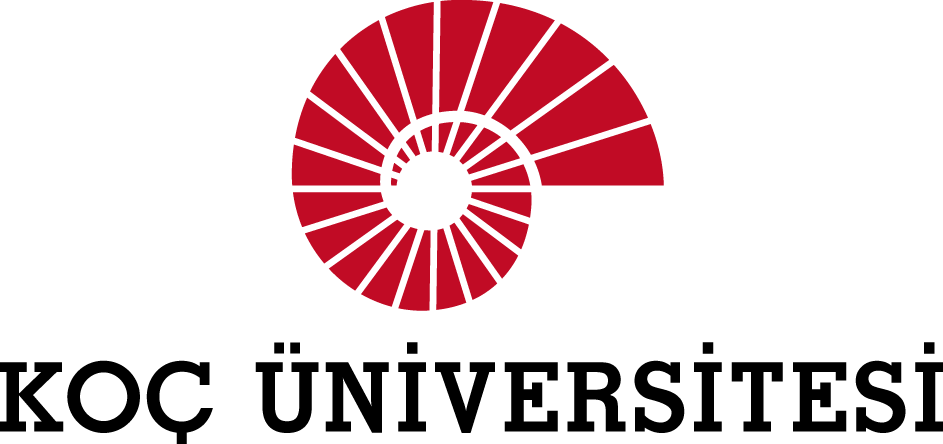 January  1, 2019PhD  Thesis TitleKo¸c UniversityGraduate School of Sciences and EngineeringThis is to certify that I have examined this copy of a doctoral dissertation byDiscipulus nomenand have found that it is complete and satisfactory in all respects, and that any and all revisions required by the finalexamining committee have been made.Committee Members:Prof.  ABC (Advisor)Prof.  XYZ [Co-Advisor]Prof. MNOAssoc.  Prof. DEFAssist.  Prof. PQRDate:	 	Dedication  here (Optional)iiiABSTRACTPhD Thesis Title Discipulus nomenDoctor of Philosophy in Electrical and Electronics Engineering January  1, 2019Abstract here. Abstract here. Abstract here. Abstract here. Abstract here. Ab- stract here. Abstract here. Abstract here. Abstract here. Abstract here. Abstract here. Abstract here. Abstract here. Abstract here. Abstract here. Abstract here. Abstract here. Abstract here. Abstract here. Abstract here. Abstract here. Ab- stract here. Abstract here. Abstract here. Abstract here. Abstract here. Abstract here. Abstract here. Abstract here. Abstract here. Abstract here. Abstract here. Abstract here. Abstract here. Abstract here. Abstract here. Abstract here. Ab- stract here. Abstract here. Abstract here. Abstract here. Abstract here. Abstract here. Abstract here. Abstract here. Abstract here. Abstract here. Abstract here.ivO¨ ZETC¸ EDoktora Tez Ba¸slı˘gı Discipulus nomenElektrik ve Elektronik Mu¨hendislig˘i, Doktora 1  Ocak 2019O¨ zet¸ce  burada. O¨ zet¸ce  burada. O¨ zet¸ce  burada. O¨ zet¸ce  burada.O¨ zet¸ce  burada. O¨ zet¸ce  burada. O¨ zet¸ce  burada. O¨ zet¸ce  burada.O¨ zet¸ce  burada. O¨ zet¸ce  burada. O¨ zet¸ce  burada. O¨ zet¸ce  burada.O¨ zet¸ce  burada. O¨ zet¸ce  burada. O¨ zet¸ce  burada. O¨ zet¸ce  burada.O¨ zet¸ce  burada. O¨ zet¸ce  burada. O¨ zet¸ce  burada. O¨ zet¸ce  burada.O¨ zet¸ce burada.O¨ zet¸ce burada.O¨ zet¸ce burada.O¨ zet¸ce burada.vACKNOWLEDGMENTSviTABLE OF CONTENTS3.1.2	.......   .  .  .  .  .  .  .  .  .  .  .  .  .  .  .  .  .  .  .  .  .  .  .  .  .  .  .  .  .  .  .  .	73.2	.......   .  .  .  .  .  .  .  .  .  .  .  .  .  .  .  .  .  .  .  .  .  .  .  .  .  .  .  .  .  .  .  .  .  .  .  .	7vii3.2.1	.......   .  .  .  .  .  .  .  .  .  .  .  .  .  .  .  .  .  .  .  .  .  .  .  .  .  .  .  .  .  .  .  .	7Chapter 4:	Conclusion	8Bibliography	9Appendix A:	10viiiLIST  OF TABLES2.1	Page layout margin information.	4ixLIST  OF FIGURES2.1	Sample plots:  (a) the first sample, (b) the second sample.	5xABBREVIATIONSASM	Active Shape ModelDP	Dynamic ProgrammingPCA	Principal Component AnalysisRMSE	Root Mean Squared ErrorxiChapter 1: Introduction	1Chapter 1INTRODUCTIONStart with an introduction.Chapter 2:  Format  of the Thesis	2Chapter 2FORMAT OF THE THESISLanguageThe Thesis must be written English.  A Turkish abstract must appear under O¨zet¸ce.Paper Size and Page LayoutInternational A4 size paper must be used. Paper must be of good quality and of sufficient opacity for normal reading (of weight 70 gr/m2 to 100 gr/m2). Only one side of the paper must be used.The page layout should be single column with one and a half spacing used be- tween the lines except the Abstract section. Single spacing should be used in the Abstract. All text pages should be justified. Page margins must comply with the following:Left margin: 35 mm from the edge of the paperRight margin: 25 mm from the edge of the paperTop margin: 25 mm from the edge of the paperBottom margin: 25 mm from the edge of the paperFont and Font SizeText must be typed in Times New Roman. Text font-size should be 12-point in- cluding equations, Table headings, Table and Figure captions. Footnotes, long bio- graphical quotes and extensive quotations should be 10-point.Chapter 2:  Format  of the Thesis	3PaginationEach page in the thesis (except the first two title pages) is expected to have a page number.The preliminary section, including the title page; committee page; dedication or acknowledgments pages, if any; abstract pages; Table of Contents, List of Tables and Figures, and Nomenclature pages should be numbered, using lower case Roman numerals. The Roman numeral page numbers must be at the bottom center of the pages starting from the third page of the thesis.For the remainder of the thesis, pages must be numbered consecutively through the thesis, starting at the first page of the Introduction using Arabic numerals. The Arabic numeral page numbers must be at the top right side of the pages starting from the Introduction.HeadingsHeadings should be in Times New Roman. There may be at most four levels of headings which are chapter headings, section headings, first subsection headings and second subsection headings. Chapter headings must be centered, bold face, all capital and 14 pt. All section headings must be left adjusted, bold face and 12 pt. The section headings must be slanted, the first and second subsection headings must be italic, and the second subsection headings should not be numbered.2.5.1   First Subsection HeadingThere goes the first subsection...Second Subsection HeadingThere goes the second subsection...Chapter 2:  Format  of the Thesis	4FootnotesRecognizing that there are differences in disciplinary approaches, footnotes should still be used with discretion and when absolutely necessary. They should be placed at the bottom of the page on which they are indicated1.Table 2.1: Page layout margin information.Tables and FiguresTables and Figures should be enumerated within each chapter, i.e., as 1.1, 1.2, 1.3, 3.1, 3.2, etc. While referring to the tables and figures the first letter should be in capital (i.e, such as Table 2.1 or Figure 2.1). Sub-figures should be enumerated by adding the corresponding lowercase letter, such as Figure 3.1a. The sub-figures should not have captions, their information rather be included in the caption of the Figure.Table captions should be located above the Tables whereas Figure captions should be placed below the Figures. All captions should end with a period.EquationsA sample equation is given asL(θ|v) = ln p(v; θ).	(2.1)1A sample footnote.Chapter 2:  Format  of the Thesis	5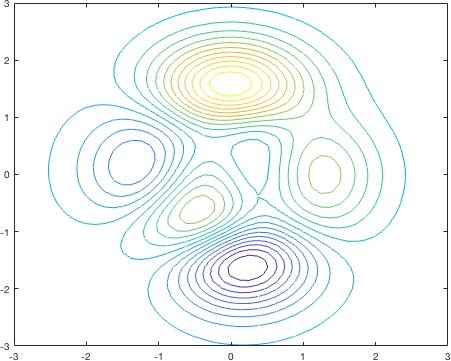 (b)Figure 2.1: Sample plots: (a) the first sample, (b) the second sample.Yet another aligned set of equations are given as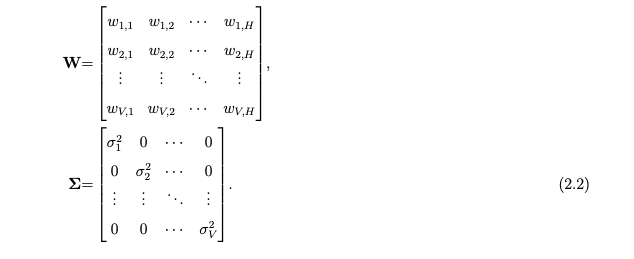 BibliographyIt is important to follow a consistent citation usage throughout the thesis. Sug- gested citation usage follows the APA style (surname of the first author, year) type. Note that depending on the requirements of individual disciplines, the bibliography may follow the IEEE, MLA or Chicago/Turabian styles. Usage for different ref- erence types in the APA style are exemplified in the following. A sample LaTeX bibliography file (references.bib) can be found in the thesis sample package.This is a sample journal reference with single author [Breazeal, 2003].This is a sample conference reference with more than two authors [Zhang et al., 2004].Chapter 2:  Format  of the Thesis	6This is a sample book reference with two authors [Ekman and Friesen, 1975]. This is a sample PhD thesis reference [Cuartas, 2012].This is a sample MS thesis reference [Krizhevsky, 2009].This is a sample technical report reference [Roux and Bengio, 2007]. This is a sample web-page reference [GSSE, 2018].PrintingNote that the LaTeX generated pdf files will have the designated page layout, how- ever depending on which viewer and operating system that you are printing page layout might have modifications. The best suggested practice is to take the final print directly on the printer through a memory stick.Chapter 3: .......	7Chapter 3.......3.1	Section3.1.1	Subsection 3.1.2	.......3.2	.......3.2.1	.......Chapter 4: Conclusion	8Chapter 4CONCLUSIONBibliography	9BIBLIOGRAPHY[Breazeal, 2003] Breazeal, C. (2003). Toward sociable robots. Robotics and Au- tonomous Systems, 42(34):167 – 175.[Cuartas, 2012] Cuartas, G. F. M. (2012). On the Expressive Power of Discrete Mixture Models, Restricted Boltzmann Machines, and Deep Belief Networks - A Unified Mathematical Treatment. PhD thesis, University of Leipzig.[Ekman and Friesen, 1975] Ekman, P. and Friesen, W. (1975). Unmasking the Face: A Guide to Recognizing Emotions from Facial Clues. Spectrum books. Prentice- Hall.[GSSE, 2018] GSSE (2014 (accessed December 31, 2018)). Graduation checklist.https://gsse.ku.edu.tr/en/current-students/graduation-checklist/.[Krizhevsky, 2009] Krizhevsky, A. (2009). Learning multiple layers of features from tiny images. Master’s thesis, University of Toronto.[Roux and Bengio, 2007] Roux, N. L. and Bengio, Y. (2007). Representational power of Restricted Boltzmann Mchines and Deep Belief Networks. Technical report, Universite de Montreal.[Zhang et al., 2004] Zhang, Z., Liu, Z., Sinclair, M., Acero, A., Deng, L., Droppo, J., Huang, X., and Zheng, Y. (2004). Multi-sensory microphones for robust speech detection, enhancement and recognition. In The International Conference on Acoustics, Speech, and Signal Processing, ICASSP, volume 3, pages 781–784.Appendix A:	10Appendix AAppendix goes here.MarginLength from the edge of the paper (mm)Left margin35Right margin25Top margin25Bottom margin25